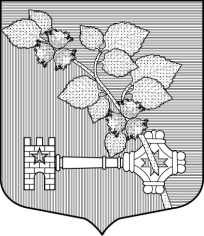 АДМИНИСТРАЦИЯ ВИЛЛОЗСКОГО ГОРОДСКОГО ПОСЕЛЕНИЯ ЛОМОНОСОВСКОГО РАЙОНАПОСТАНОВЛЕНИЕ № 496Руководствуясь Федеральным законом от 06.10.2003 г. № 131-ФЗ «Об общих принципах организации местного самоуправления в Российской Федерации», Жилищным Кодексом РФ, Бюджетным кодексом РФ, Гражданским кодексом РФ, областным законом от 29 ноября 2013 года № 82-оз «Об отдельных вопросах организации и проведения капитального ремонта общего имущества в многоквартирных домах, расположенных на территории Ленинградской области», решением Совета депутатов Виллозского городского поселения Ломоносовского района от 25.04.2019 №25, положением об администрации Виллозского городского поселения, П О С Т А Н О В Л Я Ю:1. Внести изменения в прилагаемую муниципальную программу «Капитальный ремонт общего имущества в многоквартирных домах, расположенных на территории Виллозского городского поселения на 2019 - 2020 годы», со всеми изменениями и дополнениями, утвержденную Постановлением № 253 от 13.05.2019 г.2. Приложение к постановлению №268 от 07.07.2020 года изложить в новой редакции.3. Опубликовать (обнародовать) настоящее постановление на официальном сайте Администрации Виллозского городского поселения Ломоносовского района.4. Настоящее постановление вступает в силу со дня его подписания.5. Контроль за исполнением настоящего постановления возложить на начальника отдела по ЖКХ, строительству и землепользованию – Васильева Р.Ю.Приложение № 1к постановлению администрации Виллозского городского поселения Ломоносовского района Ленинградской областиОт 20.11.2020 г. № 496 МУНИЦИПАЛЬНАЯ ПРОГРАММАВИЛЛОЗСКОГО ГОРОДСКОГО ПОСЕЛЕНИЯ ЛОМОНОСОВСКОГО РАЙОНА «Капитальный ремонт общего имущества в многоквартирных домах, расположенных на территории Виллозского городского поселения на 2019 - 2020 годы».Паспорт муниципальной программы «Капитальный ремонт общего имущества в многоквартирных домах, расположенных на территории Виллозского городского поселения на 2019 - 2020 годы».1. Содержание проблемы и обоснование необходимости ее решения программными мероприятиямиАктуальность разработки программы обусловлена рядом социальных и экономических факторов, в том числе: естественное старение домов, недостаточное финансирование ремонта жилищного фонда. В связи с этим увеличивается процент жалоб и обращений населения по плохому состоянию общего имущества многоквартирных домов. Система планово-предупредительных ремонтов постепенно должна уступить место аварийно-восстановительным работам, затраты на которые в 2 раза выше, чем затраты на проведение ремонтов, в том числе предупредительных.Одной из первоочередных задач Виллозского городского поселения является предупреждения обветшания жилищного фонда, обеспечение комфортных условий проживания и доступности жилищно-коммунальных услуг для населения.Программа предусматривает снижение физического и морального износа общего имущества многоквартирных домов, Увеличение сроков эксплуатации жилищного фонда, повышение качества предоставления жилищно-коммунальных услуг для населения. По состоянию на четвертый квартал 2018 года на территории Виллозского городского поселения Ломоносовского района расположено 48 многоквартирных домов, в большинстве из которых общее имущество характеризуется большим процентом износа конструктивных элементов, в том числе, мест общего пользования (подъезды) и требует капитального ремонта.Адресный перечень многоквартирных жилых домов, включенных в муниципальную Программу, приведен в приложении 1 к муниципальной программе.2. Цель и задачи ПрограммыЦелью Программы является:- приведение жилищного фонда в соответствие со стандартами качества, обеспечивающими комфортные условия проживания граждан;- улучшение качества предоставляемых жилищно-коммунальных услуг;- снижение рисков возникновения аварийных ситуаций;- улучшение эксплуатационных характеристик общего имущества.Настоящая Программа реализуется в течение 2019 - 2020 г.г. и позволит осуществить проведение следующих видов услуг и(или) работ:ремонт внутридомовых инженерных систем электро-, тепло-, газо-, водоснабжения, водоотведения;ремонт крыши, в том числе переустройство невентилируемой крыши на вентилируемую крышу, устройство выходов на кровлю;ремонт подвальных помещений, относящихся к общему имуществу в многоквартирном доме;утепление и ремонт фасада;разработку ведомостей объемов работ, работы по предпроектной подготовке, разработку проектной (сметной) документации в случае, если подготовка проектной документации необходима в соответствии с законодательством о градостроительной деятельности;проведение экспертизы проектной документации в случае, если законодательством Российской Федерации требуется ее проведение;осуществление строительного контроля;ремонт межквартирных лестничных площадок, лестниц, коридоров, предназначенных для обслуживания более одного помещения в многоквартирном доме. Замена почтовых ящиков, осветительных приборов на энергосберегающие. Осуществление монтажа проводов в короба.3. Программные мероприятияПрограмма предусматривает осуществление мероприятий по оказанию муниципальной поддержки в части правового и финансового обеспечения работ по капитальному ремонту общего имущества многоквартирных домов, способных активно улучшить состояние жилищного фонда муниципального образования, снизить аварийность, повысить комфортность проживания населения.В рамках реализации программы администрацией Виллозского городского поселения осуществляется утверждение адресного перечня мероприятий муниципальной программы на 2019 – 2020 годы, разработка Порядка предоставления субсидий на возмещение затрат, связанных с капитальным ремонтом общего имущества в многоквартирных домах.С учетом ресурсного обеспечения реализации Программы и возможного изменения в ходе её реализации приоритетов выполнения ремонтных услуг и(или) работ, в адресный перечень мероприятий возможно внесение соответствующих изменений и дополнений.Направляемые на проведение капитального ремонта многоквартирных домов средства бюджета Виллозского городского поселения Ломоносовского района носят целевой характер и не могут быть использованы на другие цели.4. Ресурсное обеспечение ПрограммыОбщий объем финансирования Программы – 39 580,0 тыс. рублей, из них: - средств бюджета муниципального образования – 39 580,00 тыс. руб.2019 год- 16 700,0 тыс. руб.2020 год- 22 880,0 тыс. руб.Финансирование мероприятий Программы производится в соответствии с законодательством Российской Федерации, а также в соответствии с решением Совета депутатов Виллозского городского поселения Ломоносовского района на соответствующий финансовый год и могут быть скорректированы.5. Механизм реализации Программы и контроль ее выполнения Механизм реализации Программы включает:-выполнение программных мероприятий;-сбор, обработка и анализ данных по организации выполнения программы и анализ результатов;-составление отчетов о реализации Программы и обсуждение достигнутых результатов; -проведение корректировки Программы с внесением изменений и дополнений в адресный перечень программных мероприятий; -перераспределение средств местного бюджета с учетом проводимых мероприятий Программы.Текущее управление, реализацию Программы, а также подготовку информации и отчетов о выполнении Программы осуществляют отдел по ЖКХ, строительству и  землепользованию, отдел по финансам администрации Виллозского городского поселения            6. Оценка эффективности социально-экономических результатов реализации Программы.В результате реализации Программы ожидается достижение следующих показателей:1. Количество многоквартирных домов, в которых проведен капитальный ремонт общего имущества, за период реализации Программы – 29;2. Увеличение сроков эксплуатации жилищного фонда и обеспечение безопасности и комфортности проживания граждан;3. Повышение качества оказываемых коммунальных услуг;4. Создание условий для развития самоуправления в жилищной сфере;5. Снижение социальной напряженности в обществе.Приложение №1 к Муниципальной программе «Капитальный ремонт общего имущества в многоквартирных домах, расположенных на территории Виллозского городского поселения на 2019 - 2020 годы» Адресный перечень мероприятий и объем финансирования муниципальной программы «Капитальный ремонт общего имущества в многоквартирных домах, расположенных на территории Виллозского городского поселения на 2019 - 2020 годы» 20 ноября 2020 годагп. ВиллозиО внесении изменений в муниципальную программу «Капитальный ремонт общего имущества в многоквартирных домах, расположенных на территории Виллозского городского поселения на 2019 - 2020 годы»Глава администрации Виллозского городского поселения____________   С.В. АндрееваНаименование программыМуниципальная программа «Капитальный ремонт общего имущества в многоквартирных домах, расположенных на территории Виллозского городского поселения на 2019 - 2020 годы» (далее - Программа).Основания для разработки ПрограммыФедеральный закон от 06.10.2003 г. N 131-ФЗ «Об общих принципах организации местного самоуправления в Российской Федерации», Жилищный Кодекс РФ, Бюджетный кодекс РФ, Гражданский Кодекс РФ, Областной закон от 29 ноября 2013 года № 82-оз «Об отдельных вопросах организации и проведения капитального ремонта общего имущества в многоквартирных домах, расположенных на территории Ленинградской области».Заказчик ПрограммыАдминистрация Виллозского городского поселения Ломоносовского районаРазработчик ПрограммыАдминистрация Виллозского городского поселения Ломоносовского районаЦель ПрограммыОбеспечение сохранности многоквартирных домов и улучшение комфортности проживания в них гражданПовышение качества реформирования жилищно-коммунального хозяйства.Задачи ПрограммыОбеспечение проведения капитального ремонта общего имущества в многоквартирных домах, расположенных на территории Виллозского городского поселения и введенных в эксплуатацию не позднее 31.12.1999 года, за исключением многоквартирных домов, признанных в установленном Правительством Российской Федерации порядке аварийными и подлежащими сносу, жилых домов блокированной застройки и многоквартирных домов, в которых доля Российской Федерации, субъекта Российской Федерации в праве общей собственности на общее имущество в многоквартирном доме составляет более чем пятьдесят процентов.Создание безопасных и благоприятных условий проживания граждан Организация финансовой поддержки за счет средств бюджета муниципального образования для проведения капитального ремонта общего имущества в многоквартирных домахУвеличение сроков эксплуатации жилищного фонда.Снижение физического износа многоквартирных домов.Снижение рисков возникновения аварийных ситуаций.Создание условий для экономии эксплуатационных расходов и комфортного проживания граждан.Улучшение эксплуатационных характеристик общего имущества.Сроки реализации Программы2019 – 2020 годыУчастники программыАдминистрация Виллозского городского поселения Ломоносовского района, организации, осуществляющие управление многоквартирными домами,товарищества собственников жилья,жилищно-строительные кооперативы,жилищные кооперативы,другие специализированные потребительские кооперативыОбъемы финансирования программыОбщий объем финансирования программы – 39 580,0 тыс. рублей, из них: - средств бюджета муниципального образования – 39 580,00 тыс. руб.2019 год- 16 700,0 тыс. руб.2020 год- 22 880,0 тыс. руб.Ожидаемые результаты Программы
Количество многоквартирных домов, в которых проведен капитальный ремонт общего имущества, за период реализации Программы – 29; Увеличить сроки эксплуатации жилищного фонда и обеспечить безопасность и комфортность проживания граждан.Повышение качества оказываемых коммунальных услуг Создание условий для развития самоуправления в жилищной сфере.Снижение социальной напряженности в обществе.Контроль за реализацией ПрограммыАдминистрация Виллозского городского поселения Ломоносовского районаУправление ПрограммойАдминистрация Виллозского городского поселения Ломоносовского района:- контролирует ход реализации программы, анализирует и контролирует отчетность о реализации программных мероприятий; - корректирует параметры программы, объемы финансирования и перечень реализуемых мероприятий в соответствии с финансовыми средствамиN п/пНаименование улицы и номер домаГод ввода в эксплуатациюПлощадь помещений, кв.м.Площадь помещений, кв.м.Площадь помещений, кв.м.Число этажейЧисло подъездовПеречень работ по ремонту Перечень работ по ремонту Источники финансированияОбъем финансированияпо годамОбъем финансированияпо годамN п/пНаименование улицы и номер домаГод ввода в эксплуатациюОбщая площадь жилых и нежилых помещений в МКД,кв.м.жилыхмест общего пользованияЧисло этажейЧисло подъездов20192020Источники финансирования201920201гп.Виллози д.11 961965,80965,80107,0032Капитальный ремонт общего имуществаБюджет МО16,7 млн.22 8 млн.2гп.Виллози д.21 961962,60962,60107,0032Капитальный ремонт общего имуществаБюджет МО16,7 млн.22 8 млн.3гп.Виллози д.31 960959,50959,50111,4032Капитальный ремонт общего имуществаБюджет МО16,7 млн.22 8 млн.4гп.Виллози д.41 960942,70942,70104,5032Капитальный ремонт общего имуществаКапитальный ремонт общего имуществаБюджет МО16,7 млн.22 8 млн.5гп.Виллози д.51 9662 056,542 056,54215,8043Капитальный ремонт общего имуществаБюджет МО16,7 млн.22 8 млн.6гп.Виллози д.61 9672 021,161 877,04204,0043Капитальный ремонт общего имуществаБюджет МО16,7 млн.22 8 млн.7гп.Виллози д.71 9724 370,404 370,40315,6055Капитальный ремонт общего имуществаБюджет МО16,7 млн.22 8 млн.8гп.Виллози д.81 9756 436,106 348,40724,7059Капитальный ремонт общего имуществаБюджет МО16,7 млн.22 8 млн.9гп.Виллози д.91 9797 057,906 974,70896,50510Капитальный ремонт общего имуществаБюджет МО16,7 млн.22 8 млн.10гп.Виллози д.121 9883 689,603 689,60483,2044Капитальный ремонт общего имуществаБюджет МО11гп.Виллози д.131 9893 622,803 622,80480,0044Капитальный ремонт общего имуществаБюджет МО12гп.Виллози д.151 9982 384,402 384,40339,8052Капитальный ремонт общего имуществаКапитальный ремонт общего имуществаБюджет МО13гп.Виллози д.161 9984 852,104 852,10640,0054Капитальный ремонт общего имуществаБюджет МО14д.Ретселя д.11 968629,90629,9072,9022Капитальный ремонт общего имуществаБюджет МО15д.Ретселя д.21 968628,70628,7072,9022Капитальный ремонт общего имуществаБюджет МО16д.Ретселя д.31 970618,80576,4072,9022Капитальный ремонт общего имуществаБюджет МО17д.Ретселя д.41 975604,30604,3072,9022Капитальный ремонт общего имуществаБюджет МО18д.Малое Карлино д.71 973395,70395,7031,0021Капитальныйремонт общего имуществаБюджет МО19д.Малое Карлино д.81 971735,50735,5061,3022Капитальный ремонт общего имуществаБюджет МО20д.Малое Карлино д.91 973396,50396,5031,0021Капитальный ремонт общего имуществаКапитальный ремонт общего имуществаБюджет МО21д.Малое Карлино д.111 973396,70396,7031,0021Капитальный ремонт общего имуществаКапитальный ремонт общего имуществаБюджет МО22д.Малое Карлино д.17а1 968741,00741,0030,8022Капитальный ремонт общего имуществаБюджет МО23д.Малое Карлино д.181 9762 779,102 779,10359,0054Капитальный ремонт общего имуществаБюджет МО24д.Малое Карлино д.19а1 965627,60627,6061,2022Капитальный ремонт общего имуществаБюджет МО25д.Малое Карлино д.211 9852 283,402 283,40218,7052Капитальный ремонт общего имуществаБюджет МО26д.Малое Карлино д.231 9862 320,502 320,50222,0052Капитальный ремонт общего имуществаБюджет МО27гп.Виллози д.1719982 384,402 384,40449,4053Капитальный ремонт общего имуществаБюджет МО28д.Малое Карлино д.141 971735,50735,5061,3022Капитальный ремонт общего имуществаБюджет МО29д.Малое Карлино д.171 973735,50735,5061,3022Капитальный ремонт общего имуществаБюджет МО30д.Малое Карлино д.2019802002,61220,6181,452Капитальный ремонт общего имуществаБюджет МО31гп.Виллози д.1419948338,14688,31102,557Капитальный ремонт общего имуществаБюджет МО